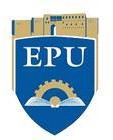 مجلة بوليتكنيك للعلوم الإنسانية والاجتماعيةhttps://journals.epu.edu.iq/index.php/ptjhss استمارة تقييم المراجعينعزيزي المراجع ...يرجى ملاحظة أنه يجب إجراء المراجعة بسرية تامة. لا يجوز مشاركة المقالة التي طُلب منك مراجعتها مع أي طرف ثالث. إذا كنت ترغب في الحصول على رأي زميل أو طالب حول المقالة، يجب عليك إخطار المحرر مسبقًا. يرحب محررو Ptjhss بالتعليقات الإضافية، ولكن يجب على كل من يشارك أيضًا الحفاظ على سرية عملية المراجعة. يجب ألا تحاول الاتصال بالمؤلف (المؤلفين). عند إرسال مراجعتك، ضع في اعتبارك أن أي توصيات تقدمها ستساهم في القرار النهائي لرئيس التحرير. يطلب منك هذا النموذج تقييم المقالة المطروحة بناءً على عدد من المعايير. في كل حالة، يرجى الانتقال إلى القائمة المنسدلة بجوار البند وتقييم البند عن طريق تحديد أحد الخيارات المتوفرة. الاسم الكامل للمراجع عنوان المقالتاريخ استلام المقالتاريخ إعادة المقال